Руководствуясь частью 12 статьи 3 Регламента Совета народных депутатов Киржачского района Владимирской области, утвержденного решением Совета народных депутатов Киржачского района от 01.10.2015 № 2/5, на основании протокола № 2 заседания счетной комиссии Совета народных депутатов Киржачского района Владимирской области седьмого созыва об итогах выборов главы Киржачского района от 18.09.2019 года Совет народных депутатов Киржачского района Владимирской области седьмого созываРЕШИЛ:1.  По итогам проведенного тайного голосования по выборам главы Киржачского района считать избранным главой Киржачского района депутата Совета народных депутатов Киржачского района Владимирской области седьмого созыва по одномандатному избирательному округу №16 Лукина Александра Николаевича.2. Настоящее решение вступает в силу со дня его принятия и подлежит опубликованию в газете «Красное знамя».Глава Киржачского района                                                   А.Н. ЛукинСОВЕТ НАРОДНЫХ ДЕПУТАТОВ КИРЖАЧСКОГО РАЙОНА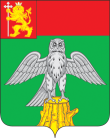 ВЛАДИМИРСКОЙ ОБЛАСТИРЕШЕНИЕСОВЕТ НАРОДНЫХ ДЕПУТАТОВ КИРЖАЧСКОГО РАЙОНАВЛАДИМИРСКОЙ ОБЛАСТИРЕШЕНИЕСОВЕТ НАРОДНЫХ ДЕПУТАТОВ КИРЖАЧСКОГО РАЙОНАВЛАДИМИРСКОЙ ОБЛАСТИРЕШЕНИЕСОВЕТ НАРОДНЫХ ДЕПУТАТОВ КИРЖАЧСКОГО РАЙОНАВЛАДИМИРСКОЙ ОБЛАСТИРЕШЕНИЕСОВЕТ НАРОДНЫХ ДЕПУТАТОВ КИРЖАЧСКОГО РАЙОНАВЛАДИМИРСКОЙ ОБЛАСТИРЕШЕНИЕСОВЕТ НАРОДНЫХ ДЕПУТАТОВ КИРЖАЧСКОГО РАЙОНАВЛАДИМИРСКОЙ ОБЛАСТИРЕШЕНИЕСОВЕТ НАРОДНЫХ ДЕПУТАТОВ КИРЖАЧСКОГО РАЙОНАВЛАДИМИРСКОЙ ОБЛАСТИРЕШЕНИЕ18.09.2019№1/2Об итогах выборов  главы Киржачского района Об итогах выборов  главы Киржачского района Об итогах выборов  главы Киржачского района 